Číslo šablony: III/2VY_32_INOVACE_P12_1.3Tematická oblast: Dějiny starověkuMalá Asie a ÍránTyp: DUM – pracovní list	Předmět: Dějepis		Ročník:  2. r. (6leté), 1. r. (4leté)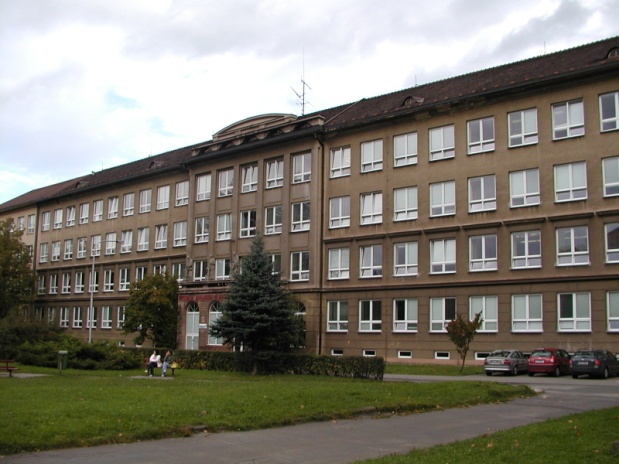 Zpracováno v rámci projektuEU peníze školámCZ.1.07/1.5.00/34.0296Zpracovatel:Mgr. Anna Jursová Gymnázium, Třinec, příspěvková organizaceDatum vytvoření: prosinec 2013Metodický listTento učební materiál je součástí tematické oblasti Dějiny starověku a je určen pro výuku dějepisu v prvním ročníku čtyřletého studia a druhém ročníku šestiletého studia. S pracovním listem je možno pracovat jak formou samostatné práce, tak formou skupinové práce. Cílem je  prohloubit a upevnit znalosti žáků.Inovace spočívá ve využití interaktivního prostředí.Řešení1. Troja (Illion) 2. Měď, stříbro, železa3. A)  u Kadeše v Sýrii    B)  první známá mírová smlouva v dějinách    C)  r. 1285 př. n. l.4. Bedřich Hrozný5. A 3, B 1, C 26. Území od řeky Zagros na západě a řeku Indus na východě7. A) Elam, B) Médie, C) Urartu, D) Persie8. A) Kýros II. Veliký, B) Dáreios, C) Xerxes9. Na východě pronikli do Indie, na západě ovládli Mezopotámii, Malou Asii, Sýrii,        Palestinu, Egypt10. Obrázek č. 1Lví brána v městě Chattušaš      Obrázek č. 2 Relief znázorňující Kýra II. VelikéhoMalá Asie a Írán 1. Které významné starověké město , známé z Homérových eposů, leželo      na území Malé Asie? 2.   Doplňte.       V Malé Asii byla bohatá naleziště rud. Těžila se zde    …………        a  ……………… .   Ve 2. tisíciletí zde začíná zpracování  …………………. 3. V 17. století př. n. l. zde vytvořili silný stát Chetité. Ovládli rozsáhlé území a      dostali se do konfliktu s Egyptem.    Napište:      A) Kde došlo k bitvě mezi Chetity a egyptským faraonem Remessem II.?           ………………………………….      B) Jaký dokument se vztahuje k této bitvě?           ……………………………………………………………..      C) Ve kterém  roce byla bitva svedena?           ………………………………4.  Jak se jmenoval český vědec, který rozluštil jazyk Chetitů?     ………………………………5.  Co patří k sobě?      A)  Frýžský král                                 1) Chattušaš      B)  Chetitská říše                              2) Kroisos      C)  Lýdie                                            3) Midas       6. Uveďte, které oblasti se ve starověku staly jádrem Íránu.     A)    …………………………...     B)    …………………………..     C)    …………………………..     D)    …………………………..7.  Od 3. tisíciletí se v oblasti Íránu vytvořilo několik států. Vyjmenujte je:     A) …………………………………     B) …………………………………     C)……………………………………  D) ………………………………….8.  Vyjmenujte nejznámější perské krále.      A) …………………………….      B) …………………………….      C)…………………………….                      9.  Která území Peršané ovládli? Kam až sahala jejich moc?      ……………………………………………………………………………………………….……………………………………………………………………………………………….    10. Co znázorňují tyto ukázky?      Obr. č. 1                         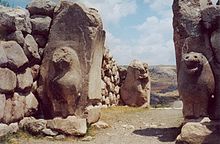       Obr. č. 2              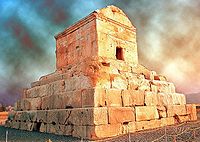 Použitá literaturaDějepis pro gymnázia a střední školy 1: Pravěk a starověk. Praha: SPN, 2001.Obr. č. 1  http://upload.wikimedia.org/wikipedia/commons/thumb/8/80/Hattusa.liongate.jpg/800pxObr. č. 2  http://upload.wikimedia.org/wikipedia/commons/thumb/d/d0/Pasargadae_2.jpg/200px-